古瓷多仿品收藏要谨慎2014年03月31日 14:43
来源：深圳特区报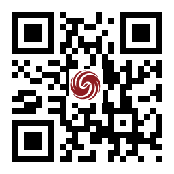 0人参与 0评论《來自星星的你》热度依旧在发酵，剧中的“都教授”家中古瓷众多，可谓古瓷收藏的行家，这部剧的火热，令沉寂了几年的古瓷收藏，再度进入人们的视野。记者从日前举行的家鼎堂十一届晒宝沙龙上获悉，春节过后，深圳古瓷收藏趋热。专家建议，对于古瓷收藏，不可盲从，学习相关知识，方可在收藏中“求真”。■ 深圳特区报记者 杨婧如多学点古瓷知识在本次沙龙上，瓷器专家、故宫博物院研究员，中国世家鉴定委员会鉴定专家叶佩兰，以及河南省文物考古研究所调研员、研究员赵青云亲临深圳，为鹏城藏友讲解古瓷鉴赏知识。叶佩兰从事中国古代陶瓷的整理、保管和鉴定工作40余年，并对故宫博物院收藏的古陶瓷进行了深入的研究。叶佩兰对广大藏友说，现在不少人收藏，比较急功近利，“收藏的心态如果不对，就容易上当受骗，甚至倾家荡产”。叶佩兰表示，以现代科技，让仿造品达到以假乱真的程度并不难。古瓷收藏，首先看“胎”。可以从断面观察胎质，“老瓷器的断面，是有孔隙的，如果断面上非常细腻，光滑，则十有八九是现代的瓷器。”叶佩兰认为，瓷器的“手感”很重要。“各朝各代的瓷器，重量大多适中，太重或者太轻，都是不行的。”唐宋时期的“薄胎”是不多的，即使是胎体比较轻薄的青白瓷，也没有达到“薄如纸”的状态。现代的薄胎工艺，比古代的好，因此，在传世作品中，太薄的作品并不多见。同时，太重的东西也不行，现在有一些高仿品，用老底配上新瓶，胎体做的很厚，非常有欺骗性。如何鉴定汝瓷器在汝瓷鉴定上，赵青云是泰斗级人物。他不仅解决了宋代钧瓷与汝瓷两大名瓷窑口的历史悬案，而且亲自发掘出土了八件汝官窑烧制的完整器，确证了汝官窑的烧造时段仅为宋哲宗元祐元年（1086年）至宋徽宗崇宁五年（1106年）大约20年间。赵青云说，官窑汝瓷和民窑汝瓷的最大区别在于釉色。“官窑汝瓷的釉料中掺入玛瑙，民窑汝瓷则无。加了玛瑙的汝瓷，在天青、天蓝、粉青等主色调外，表面都会出现隐隐约约的红晕，在放大镜下观察，可以看到这些红晕，民窑烧得再好，也无法达到这样的效果。因此，赵青云认为，虽然鉴定瓷器要从造型、花纹、胎釉配方、烧造方法、烧造温度等方面综合考虑，但是否掺玛瑙，是鉴别汝窑瓷器最简单直接的办法。赵青云认为，当代汝瓷和宋代汝官窑瓷器相比，差别也在此。在不少人看来，今天很多高仿品已经做得相当不错了，但是以专业的眼光看，还是有明显的差距。汝官窑瓷器高仿品，釉色都比较单调，目前，一些厂家开始在釉料中添加玛瑙，也仍然看不到宋代汝官窑瓷器的红晕效果。家鼎堂董事长孙楠告诉记者，她个人比较青睐宋代的官窑瓷器，目前市场价位不算高。随着古瓷器收藏的热度加大，市场前景看好。“目前，假的东西太多，严重制约了人们收藏的积极性，无论是明清瓷器收藏，还是古瓷器收藏，整体来说，都还有非常大的拓展空间。”孙楠表示，收藏古瓷，首先需要学习古瓷的相关知识，鉴定技巧，因此，举办晒宝沙龙，并找名家为鹏城的藏友讲课，就是希望为民间收藏爱好者搭建一个沟通交流的平台，进而培育深圳本土的高端艺术品藏友交流圈。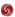 